Have a look at the pictures.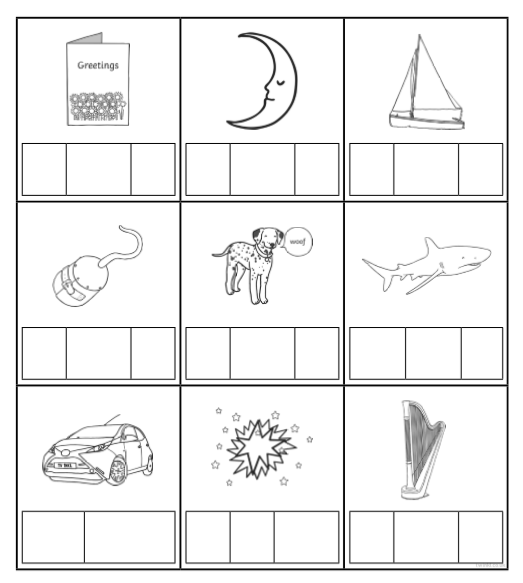 Can you write the words in the phoneme frame to match? Remember: one phoneme per box. 